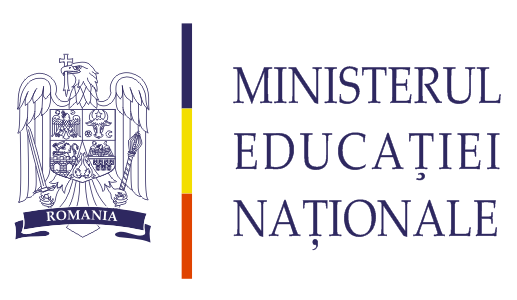 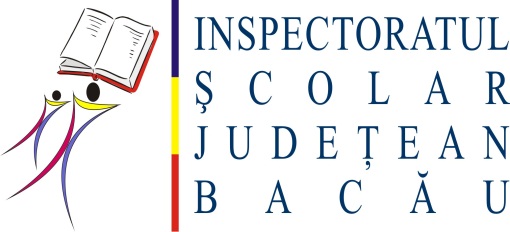 ______________________________________________________________________________________________________________________________TABEL NOMINAL CU ELEVII CALIFICAȚI LA FAZA NAȚIONALĂ A CONCURSULUI NAȚIONAL LECTURA CA ABILITATE DE VIAȚĂ                                                                                                            JUDEȚUL BACĂUProfesor însoțitor, Lăcrămioara Solomon, C. N. Pedagogic ”Ștefan cel Mare”.Inspector Școlar General,                                                                                                                                   Inspectori de specialitate,prof.Theodora Șotcan                                                                                                                             prof.  Doina Marinov, prof. Claudia Merticaru                                                                                              Nr. crt Numele și prenumele elevuluiȘcoala de proveniențăNivel/ ClasaPunctaj obținut1DARABAN BIANCA-SÂNZIANAC.N."GH. VRĂNCEANU"NIVEL I CLASA a VI-a532IFRIM MARIA-MĂDĂLINAŞCOALA GIMNAZIALĂ "SPIRU HARET" BACĂUNIVEL II/ CLASA a VIII-a603CIUBOTARIU RALUCA- GEORGIANACOLEGIUL NAŢIONAL "VASILE ALECSANDRI"NIVEL III/ CLASA a X-a 564TOMA ADINA-IONELAC.N. PEDAGOGIC "ŞTEFAN CEL MARE"NIVEL IV/ CLASA a XII-a55